AUFNAHMEANTRAG                                                       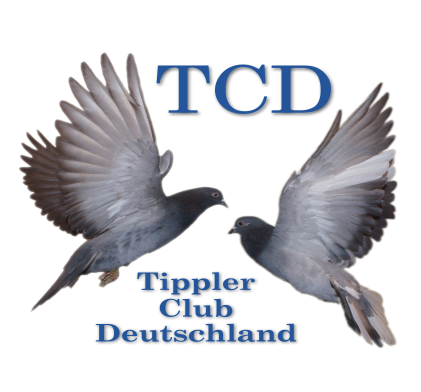 Zum Erwerb der Mitgliedschaft im TCD Ich möchte Mitglied werden. Name: …………………………………………Vorname………………………………………………………... Geb. am: …………………………………………………………….. Anschrift: Ort......................................................... Str.: …………………………………………………… Nr.:.......... Telefon: ………………………/…………………….………………. Handy: ……………………...-………………………………………. E-Mail: …………………………………..@.......................... Aufnahmegebühr 30€Je eine Satzung und Flugordnung werden kostenlos übergeben. Mitgliederjahresbeitrag für 2021: 20,00 € Außerdem bestelle ich: Stück….………. Verbands-Ringe, 7,6 mm zum Stückpreis von 0,50 € (Bei Versand zzgl. Porto:  3,50 €  Wettflugprotokolle pro Flug 1€ Ort Datum                              Unterschrift ...........................................................................................................................................Hinweis: Der Vorsitzende des TCD nutzt sein eigenes Konto, welches auf seinen Namen‚ geführt wird, für die Einzahlungen.Erst nach Erhalt einer Rechnung begleichenBitte senden Sie den Aufnahmeantrag ausgefüllt und unterschrieben per WhatsApp, E-Mail oder MMS an die folgende Adresse: Bei Rückfragen wenden Sie sich bitte an den Vorstand Thomas Gottschalk: Handy: 0157-731 20 880 Tel.: 030- 94 333 95 E-Mail:  tippler@tippler-club-deutschland.de